INDIVIDUAL APPLICATION FORMReferred by:    __________________________________        Date Submitted: __________________________________Please send the accomplished and signed application form, copy of your updated Curriculum Vitae / Resume with picture and copies of Professional Certifications, as required documents. You can send a shared link or you can directly send through this email  membership@pmap.org.ph or rhea.paragsa@pmap.org.ph For more information you may contact our Membership Services Coordinator Ms. Rhea Paragsa at 0906-0798324CONSENT FORM:In accordance with the Data Privacy Act of 2012, the PMAP is committed to protect and respect the personal data gathered from our members.  If you agree to include your personal data in the PMAP membership directory, including your photos, please affix your signature in this application form. __________________________________	             ______________________________	                             ___________________                       Printed Name and Signature                                                     Designation                                                                                 DatePRIVACY NOTICEWe at PMAP value our members’ personal data and we will process them only for its intended purposes, such as: to deliver member benefits, to inform of PMAP related events, to help PMAP understand members needs and interest, and for sponsorship invitations.The following information will be collected:Full name, home address, company name, company address, birth date, mobile number,Members may exercise all the rights of the data subjects as mandated under the Data Privacy Act of 2012 such as:  the right to be informed; the right to access; the right to object; the right to erasure and blocking; the right to rectify; the right to file a complaint; the right to damages; and the right to data portability.For other details, please contact PMAP’s Data Protection Officer at rene.delrosario@pmap.org.ph What is your purpose for joining PMAP?How can your company/you contribute to PMAP?PERSONAL INFORMATIONPERSONAL INFORMATIONPERSONAL INFORMATIONName (First, Middle Initial and Last Name): Name (First, Middle Initial and Last Name): PhotoCompany Name (if applicable):Company Name (if applicable):PhotoDesignation in Company (if applicable):Designation in Company (if applicable):PhotoCompany Address (if applicable):Company Address (if applicable):PhotoHome Address: Home Address: Home Address: Email Address:Mobile Number:Mobile Number:Date of Birth:Individual TIN:Individual TIN: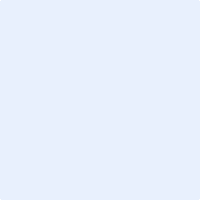 